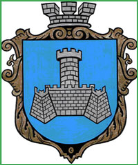 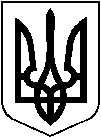 УКРАЇНАм.Хмільник Вінницької областіРОЗПОРЯДЖЕННЯМІСЬКОГО ГОЛОВИВід   „ 07”  грудень 2017 р. 				    			№ 478-рПро заходи щодо підготовки та проведенняв м. Хмільнику Дня вшанування учасниківліквідації наслідків аварії на Чорнобильській АЕС        Відповідно до  Указу Президента України від 10.11.06 р. № 945 „Про День вшанування учасників ліквідації наслідків аварії на Чорнобильській АЕС”, враховуючи розпорядження голови Вінницької обласної державної адміністрації  від 30.11.2017 р. № 857 „Про відзначення до Дня вшанування учасників ліквідації наслідків аварії на Чорнобильській АЕС”, з метою відзначення мужності, самовідданості і високого професіоналізму учасників ліквідації наслідків Чорнобильської катастрофи, керуючись ст. 42 Закону України „Про місцеве самоврядування в Україні”: Утворити  робочу групу з підготовки  та  проведення в  м. Хмільнику заходів до Дня вшанування учасників ліквідації наслідків аварії на Чорнобильській АЕС у складі  згідно  з  додатком  1.Затвердити    та  провести  в  м. Хмільнику заходи до Дня вшанування учасників ліквідації наслідків аварії на Чорнобильській АЕС, згідно з додатком  2.Контроль за  виконанням   цього  розпорядження  покласти  на заступника міського голови з питань діяльності виконавчих органів міської ради А. Сташко.           Міський	голова						С. Редчик                                                                                                                                   Додаток  1                                                                       		    до розпорядження міського голови                                                                          		    від  07.12.2017 року № 478-рСКЛАДробочої групи з підготовки та проведенняв місті Хмільнику заходів до Дня вшанування учасників ліквідації наслідків аварії на Чорнобильській АЕС              Сташко     Андрій Володимирович     -     заступник міського голови з питань діяльності виконавчих органів                                                              міської  ради,   голова робочої групи;            Тимошенко         Ірина Ярославівна               -    в.о. начальника  управління  праці та  соціального                                                              захисту населення міської  ради,  заступник  голови робочої групи;               Дешева        Катерина Анатоліївна     -    начальник відділу персоніфікованого обліку пільгових категорій громадян управління праці та соціального захисту населення міської ради, секретар робочої групи;Члени робочої групи:      МурзановськаНаталя Миколаївна             -    головний спеціаліст управління освіти міської ради;                            Коломійчук                     -    старший інспектор  відділу  цивільного  захисту, оборонної роботи Валерій  Петрович                   та  зв’язків з правоохоронними органами  міської   ради;        МазурНаталія Петрівна                 -  начальник відділу інформаційної діяльності та комунікацій із                                                    громадськістю міської ради;       ГрицишинОлександр Ілліч                     -   заступник голови громадської організації Хмільницького об’єднання                                                                                               «Інвалідів Чорнобиля та учасників ліквідації Чорнобильської                                                             катастрофи» (за згодою).Міський голова									С. РедчикДодаток 2 					        до розпорядження міського голови       		 від  07.12. 2017р.  №478-рЗ А Х О Д Идо Дня вшанування учасників ліквідації наслідків аварії на Чорнобильської АЕСМіський голова 							          С.Б.Редчик №з/пНазва заходуВідповідальний за виконанняТермін виконання1.З  метою  інформування  постраждалих внаслідок аварії на Чорнобильській АЕС щодо  їх прав на отримання різних виплат та пільг згідно чинного законодавства України з 11 грудня по 15 грудня 2017р. провести „Дні відкритих дверей”.Управління праці та соціального захисту населення міської ради.                                                                      з 11 грудня по 15 грудня 2017р. 2Провести виплату матеріальної  допомоги в розмірі 50% від мінімальної заробітної плати, що склалася на 1 січня бюджетного року, дружинам (чоловікам) померлих громадян, смерть яких пов’язана з Чорнобильською катастрофою відповідно до Міської комплексної  програми «Добро» на 2017р.».Управління праці та соціального захисту населення міської ради.Грудень 2017 року.3. Рекомендувати керівникам релігійних організацій міста провести поминальні панахиди у храмах міста  за загиблими та померлими учасниками ліквідації аварії на Чорнобильській АЕС.Робоча група.Грудень 2017 року4.Організувати та провести серед учнівської молоді тематичні уроки, присвячені Дню вшанування учасників ліквідації наслідків аварії на  ЧАЕС .Управління освіти міської ради.з 11 грудня по 15 грудня 2017р. 5.На офіційному сайті м. Хмільника забезпечити висвітлення Чорнобильської тематики, зокрема щодо вшанування пам’яті учасників ліквідації наслідків аварії на Чорнобильській АЕС.Робоча групаГрудень2017 року